《中国井冈山干部学院学报》编辑部人员来我部调研交流 6月14日，《中国井冈山干部学院学报》执行副主编朱文鸿教授一行3人到学报编辑部调研交流，我校学报编辑部主任张梅龙教授就学报“两刊”的历史沿革、办刊现状及今后工作打算等向对方做了简要介绍。听完介绍后，朱文鸿教授对《井冈山大学学报》的办刊成绩给予了充分肯定，同时也详细介绍了《中国井冈山干部学院学报》的办刊情况，他表示，两校学报在传承红色基因、弘扬井冈山精神、深化地方史研究等方面具有很多共通性，今后应进一步加强合作交流，推动双方共同发展和进步。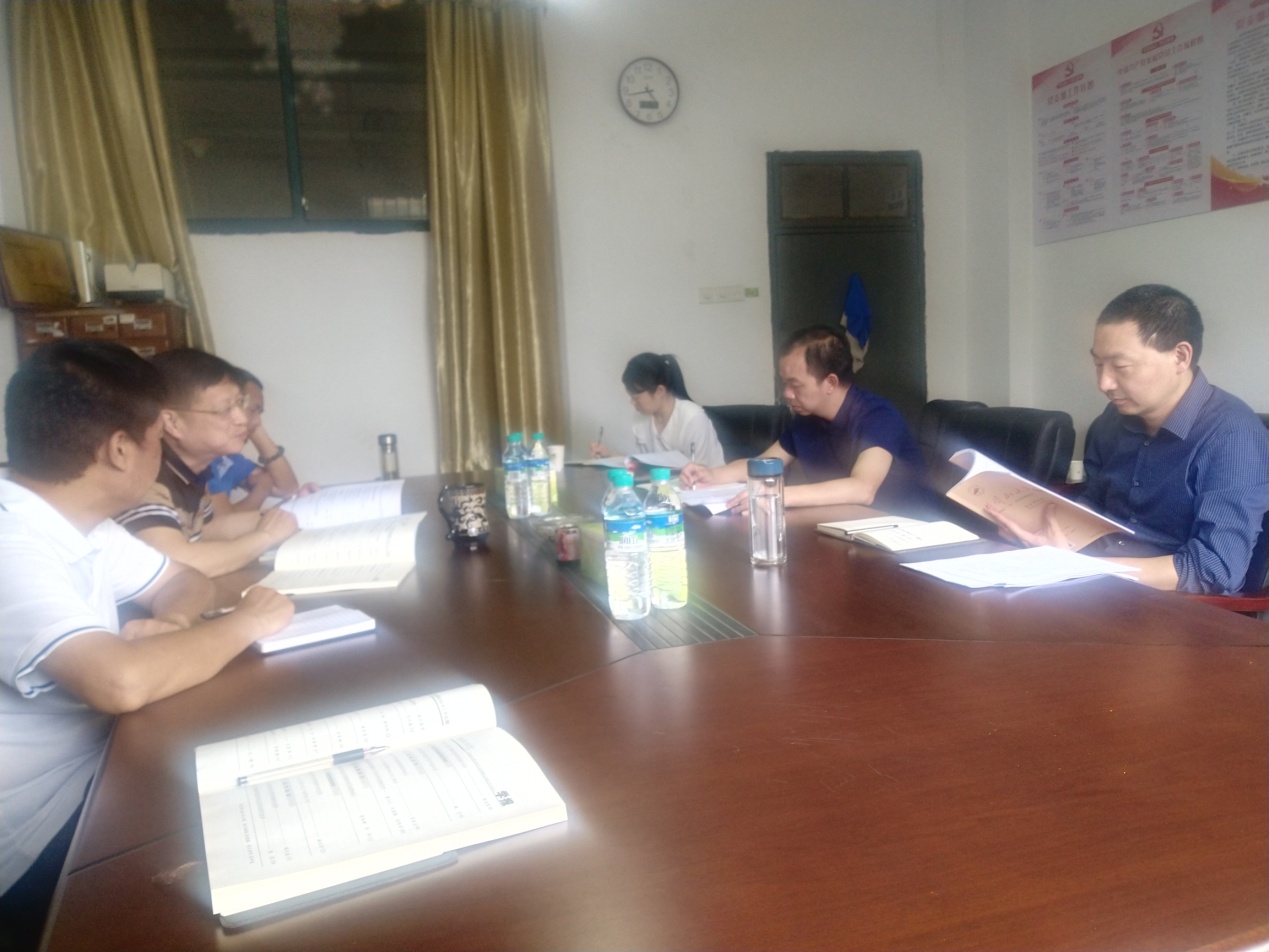 